ЗАЯВОЧНЫЙ ЛИСТ ТРЕНЕРСКОГО СОСТАВА И ПЕРСОНАЛА КОМАНДЫ«_______________________» г. ______________________ДЛЯ УЧАСТИЯ В LEON-ПЕРВЕНСТВЕ ПО ФУТБОЛУ СРЕДИ КОМАНД ВТОРОЙ ЛИГИ «ДИВИЗИОН А» СЕЗОНА 2023-2024 ГОДОВПРИМЕЧАНИЕ: Заявочный лист заполняется в соответствии с уставными документами и штатным расписанием клубаМ.П.               Руководитель футбольного клуба ______________________ /______________________________ /                                                                                                                                                                         (подпись)                                                                             (Фамилия .И.О.)                                                                                                                                                                                                                                                                                                                                                                                                                                                Форма № 2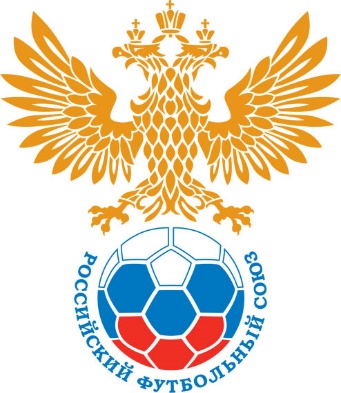 РОССИЙСКИЙ ФУТБОЛЬНЫЙ СОЮЗФУТБОЛЬНАЯ НАЦИОНАЛЬНАЯ ЛИГА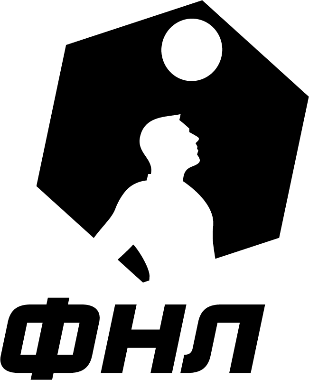 Оформлен_______ /__________________________ /   человек___________________________ /__________________________ /                                                               (подпись)                                                                              (Фамилия. И. О.)«______»  _____________________  20     г.№Фамилия, имя, отчествоДолжностьДата рожденияГражданствоДата начала трудового договораДата окончания трудового договораДата отзаявкиКатегория тренераМобильный телефонЭлектронная почта1234567891011121314151617181920